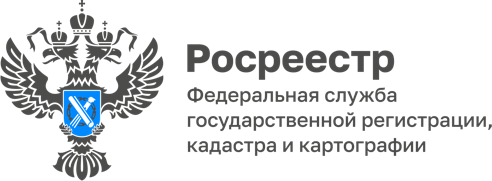 ПРЕСС-РЕЛИЗ07.04.2023Нужна ли расшифровка всех ограничений по земельному участку в договоре купли-продажи В соответствии с частью 1 статьи 37 Земельного кодекса при заключении договора купли-продажи продавец обязан предоставить покупателю имеющуюся у него информацию об обременениях земельного участка и ограничениях его использования.Принимая во внимание вышеуказанную норму, в договоре купли-продажи, предметом которого является земельный участок, в обязательном порядке должны быть указаны все сведения об ограничениях прав на него, обременениях такого участка и ограничениях его использования.Обратите внимание, отсутствие таких сведений в договоре является основанием для приостановки госрегистрации прав. Во избежание столь неприятных последствий не забывайте указывать в договоре купли-продажи сведения обо всех существующих ограничениях (обременениях).Об Управлении Росреестра по Алтайскому краюУправление Федеральной службы государственной регистрации, кадастра и картографии по Алтайскому краю (Управление Росреестра по Алтайскому краю) является территориальным органом Федеральной службы государственной регистрации, кадастра и картографии (Росреестр), осуществляющим функции по государственной регистрации прав на недвижимое имущество и сделок с ним, по оказанию государственных услуг в сфере осуществления государственного кадастрового учета недвижимого имущества, землеустройства, государственного мониторинга земель, государственной кадастровой оценке, геодезии и картографии. Выполняет функции по организации единой системы государственного кадастрового учета и государственной регистрации прав на недвижимое имущество, инфраструктуры пространственных данных РФ. Ведомство осуществляет федеральный государственный надзор в области геодезии и картографии, государственный земельный надзор, государственный надзор за деятельностью саморегулируемых организаций кадастровых инженеров, оценщиков и арбитражных управляющих. Подведомственное учреждение Управления - филиал ППК «Роскадастра» по Алтайскому краю. Руководитель Управления, главный регистратор Алтайского края – Юрий Викторович Калашников.Контакты для СМИПресс-секретарь Управления Росреестра по Алтайскому краю Корниенко Оксана Николаевна 8 (3852) 29 17 44, 509722press_rosreestr@mail.ru 656002, Барнаул, ул. Советская, д. 16Сайт Росреестра: www.rosreestr.gov.ru	Яндекс-Дзен: https://dzen.ru/id/6392ad9bbc8b8d2fd42961a7	ВКонтакте: https://vk.com/rosreestr_altaiskii_krai Телеграм-канал: https://web.telegram.org/k/#@rosreestr_altaiskii_kraiОдноклассники: https://ok.ru/rosreestr22alt.krai